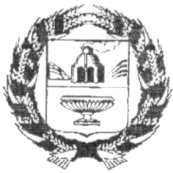 ПРОЕКТАДМИНИСТРАЦИЯ ЗАРИНСКОГО РАЙОНА АЛТАЙСКОГО КРАЯ                                          П О С Т А Н О В Л Е Н И Е           27.06.2019                                                                                                            № 00г. Заринск      О внесении изменений и дополнений в   «Административный регламент «Предоставление информации об образовательных программах и учебных планах, рабочих программах учебных курсов, предметов, дисциплин (модулей), годовых календарных учебных графиках», утверждённый постановлением Администрации района от 31.01.2013 №31Рассмотрев протест прокурора Заринского района Алтайского края на постановление Администрации Заринского района от 31.01.2013 №31 «Об утверждении Административного регламента ««Предоставление информации об образовательных программах и учебных планах, рабочих программах учебных курсов, предметов, дисциплин (модулей), годовых календарных учебных графиках» в целях приведения отдельных положений выше названного регламента в соответствие с действующим законодательством Администрация района                                              ПОСТАНОВЛЯЕТ:1.Внести в Административный регламент «Предоставление информации об образовательных программах и учебных планах, рабочих программах учебных курсов, предметов, дисциплин (модулей), годовых календарных учебных графиках», утверждённый постановлением Администрации Заринского района от 31.01.2013 №31 следующие изменения и дополнения:         1) Дополнить пункт  2.12.14 следующим содержанием:         «Не вправе требовать от заявителя документов, информации и совершения действий, указанные в ч.1.ст.7 Федерального закона от 27.07.2010 №210-ФЗ «Об организации предоставления государственных и муниципальных услуг», кроме случаев, установленных п.4 ст.7 Федерального закона от 27.07.2010 №210-ФЗ «Об организации предоставления государственных и муниципальных услуг», перечень которых установлен п.4 ст.7 вышеназванного Федерального закона. 2) В абзаце 5 пункта 2.2 слова «Официальный сайт: http://comitetzrn.web-box.ru» заменить словами «Официальный сайт: http://zr-obr.ru»        2.Обнародовать настоящее постановление на сайте Администрации района.                                  3.Настоящее постановление вступает в силу со дня его обнародования на сайте Администрации района.          4.Контроль за исполнением настоящего постановления возложить на первого заместителя главы Администрации района Тимирязева В.К.Глава района	                                                                            В.Ш.Азгалдян